Forma patvirtinta Lietuvos metrologijos inspekcijos viršininko 2016 m. gegužės 23 d. įsakymu Nr. 11V-46MATAVIMO PRIEMONIŲ PIRMINĖS PATIKROS ŽYMENS (ANTRASIS ŽYMUO), NAUDOJAMO MATAVIMO PRIEMONIŲ ŽENKLINIMUI PO PIRMINĖS METROLOGINĖS PATIKROS PROCEDŪRŲ,                                                  PRIVALOMOJI FORMA__________________________________________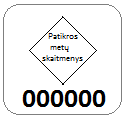 